Beregn ukjent vinkel Figuren under består av en rombe, ABDE, og en trekant, BCD. CDE er en rett linje. Forholdet mellom vinkel y og vinkel x er 3 : 2. Finn vinkel x.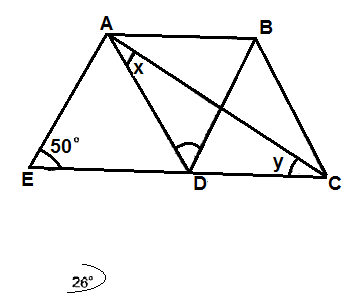 b) I figuren under er BCDE en rombe og ABEF er et kvadrat.Finn vinkel AEC.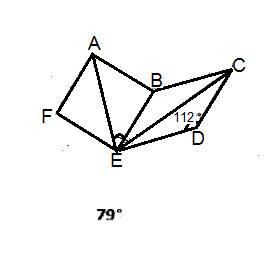 